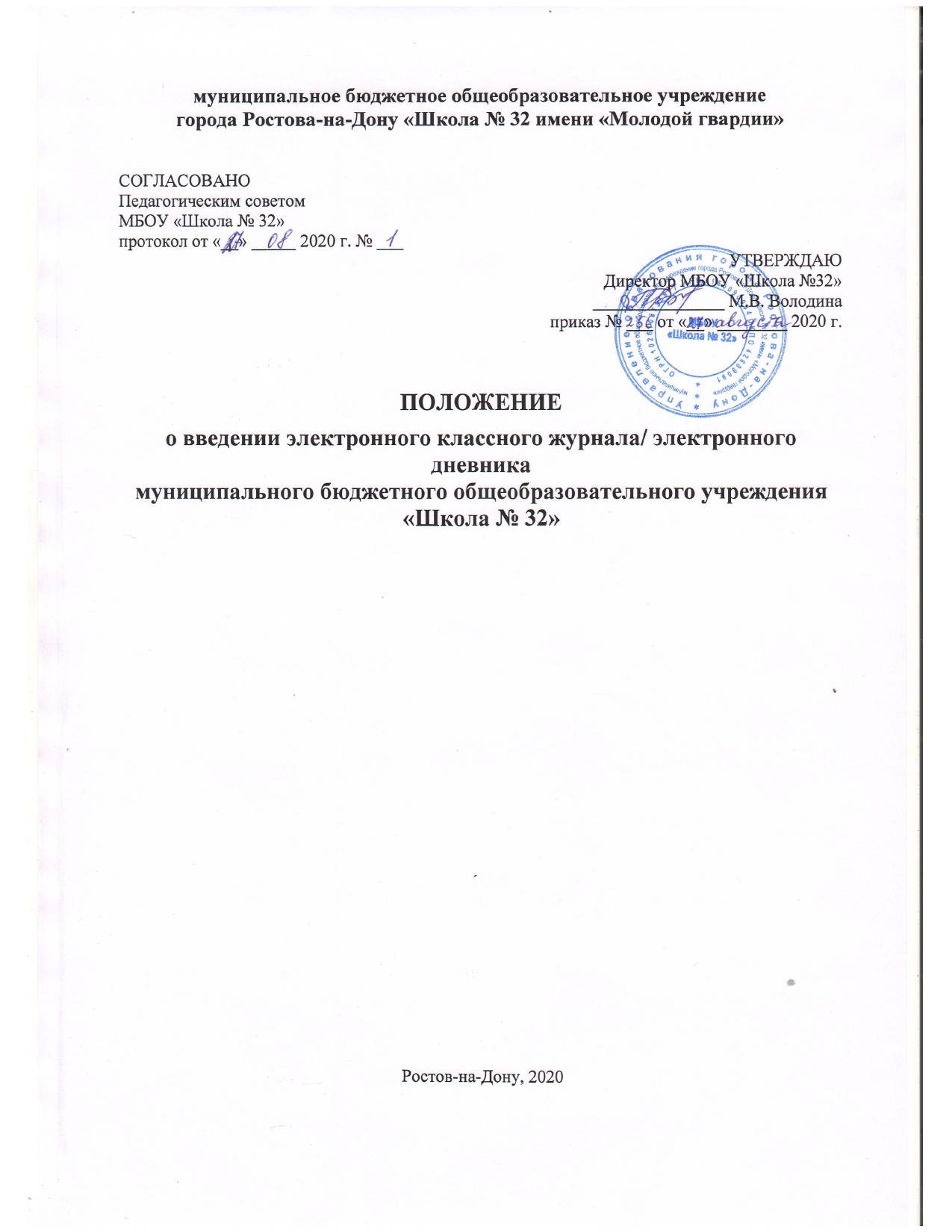 1. Общие положения1.1 Данное Положение разработано на основании действующего законодательства РФ о ведении документооборота и учета учебно-педагогической деятельности, в частности: Федерального закона Российской Федерации № 273 - ФЗ от 29 декабря 2012 года «Об образовании в Российской Федерации»; Федерального закона Российской Федерации от 27 июля 2006 г. N 152-ФЗ «О персональных данных»; Письмо Минобрнауки России от 15.02.2012 N АП-147/07 (с изм. от 21.10.2014) «О методических рекомендациях по внедрению систем ведения журналов успеваемости в электронном виде»; Письмо Минобрнауки от 21.10.2014 № АК -3358/08. «Об уточнениях в методических рекомендациях по внедрению систем ведения журналов успеваемости в электронном виде»; Письма Федерального агентства по образованию от 29 июля 2009 г. N 17-110 «Об обеспечении защиты персональных данных»; Письма Министерства Образования и Науки РФ от 13.08.2002 г. № 01-51-088ин «Об организации использования информационных и коммуникационных ресурсов в общеобразовательных учреждениях»; Федерального закона Российской Федерации от 27 июля 2006 года № 149-ФЗ «Об информации, информационных технологиях и о защите информации»; Постановления Правительства Российской Федерации от 17 ноября 2007 г. N 781 «Об утверждении Положения об обеспечении безопасности персональных данных при их обработке в информационных системах персональных данных»; Распоряжение Правительства РФ от 17.12.2009 г. № 1993 - р «Об утверждении Сводного перечня первоочередных государственных и муниципальных услуг, предоставляемых органами исполнительной власти субъектов РФ и органами местного самоуправления в электронном виде, а также услуг, предоставляемых в электронном виде учреждениями субъектов РФ и муниципальными учреждениями.1.2 Электронным классным журналом/электронным дневником (далее ЭЖ/ЭД) называется комплекс программных средств, включающий базу данных и средства доступа и работы с ней.1.3 Данное Положение устанавливает единые требования по ведению ЭЖ/ЭД в муниципальном бюджетном общеобразовательном учреждении города Ростова-на-Дону«Школа №32 имени «Молодой гвардии»(далее - Школа)1.4 ЭЖ/ЭД является государственным нормативно-финансовым документом.1.5 Ведение ЭЖ/ЭД является обязательным для каждого учителя и классного руководителя.1.6 Поддержание информации, хранящейся в базе данных ЭЖ/ЭД, в актуальном состоянииявляется обязательным.1.7 Пользователями ЭЖ/ЭД являются: администрация Школы, учителя, классные руководители, обучающиеся и родители (законные представители).1.8 Ответственность за соответствие результатов учета действующим нормам и, в частности, настоящему положению и локальным актам, несёт руководитель Школы.1.9 Срок данного Положения не ограничен. Положение действует до принятия нового.2. Задачи, решаемые ЭЖ/ЭДЭлектронный журнал муниципального бюджетного общеобразовательногоучреждения города Ростова-на-Дону «Школа №32» используется для решения следующихзадач:2.1 Автоматизация учета и контроля процесса успеваемости. Хранение данных об успеваемости и посещаемости обучающихся;2.2 Создание единой базы календарно-тематического планирования по всем учебнымпредметам и параллелям классов Школы;2.3 Фиксирование и регламентация этапов и уровня фактического усвоения учебных программ; нормирование домашнего задания по предметам; выполнение государственных программ по предметам;2.4 Вывод информации, хранящейся в базе данных, на бумажный носитель, для оформленияв виде документа в соответствии с требованиями Российского законодательства;2.5 Оперативный доступ всем пользователям к оценкам за весь период ведения журнала, повсем предметам, в любое время;2.6 Повышение объективности выставления промежуточных и итоговых отметок;2.7 Автоматизация создания промежуточных и итоговых отчетов учителей-предметников,классных руководителей и администрации;2.8 Прогнозирование успеваемости отдельных обучающихся и класса в целом;2.9 Информирование родителей и обучающихся об успеваемости, посещаемости детей, ихдомашних заданиях и прохождении программ по различным предметам;2.10 Возможность прямого общения между учителями, администрацией, родителями иобучающимися вне зависимости от их местоположения;2.11 Повышение роли информатизации образования, организация обучения с использованиемсетевых образовательных ресурсов;2.12 Создание условий для сетевого взаимодействия всех участников образовательногопроцесса: педагогов, обучающихся и их родителей.3. Правила и порядок работы с ЭЖ/ЭД в муниципальном бюджетном общеобразовательном учреждении города Ростова-на-Дону «Школа №32»3.1 Пользователи получают реквизиты доступа (активационный код) к ЭЖ/ЭД в следующемпорядке: учителя, классные руководители, администрация получают реквизиты доступа уадминистратора электронного журнала; родители и обучающиеся получают реквизиты доступа у классногоруководителя.3.2 Классные руководители своевременно следят за актуальностью данных обобучающихся.3.3 Учителя аккуратно и своевременно заполняют данные об учебных программах и ихпрохождении, об успеваемости и посещаемости обучающихся, домашних заданиях.3.4 Координатор, заместитель директора по УВР осуществляют периодический контроль заработой педагогов по ведению ЭЖ/ЭД.3.5 Родителям обучающихся доступна для просмотра информация об успеваемости,посещаемости и расписании только своего ребёнка, а также информация о событияхлицея как внутри класса, так и общего характера.3.6 В 1-х классах оценки, домашнее задание в электронный журнал по учебнымпредметам не ставятся. Ведется только учет присутствия, отсутствия, движениеобучающихся, запись тем уроков, осуществляется общение учителя с родителями.3.7 Со 2-го класса записывается домашнее задание, выставляются оценки, ведётся учётприсутствия, отсутствия, движение обучающихся, запись тем уроков, осуществляетсяобщение учителя с родителями.3.8 В 3-11 классах возможно выставление нескольких оценок за урок по разным видамдеятельности.4. Функциональные обязанности специалистов муниципального бюджетного общеобразовательного учреждения города Ростова-на-Дону «Школа №32» по заполнению ЭЖ4.1. Координатор электронного журнала в Школе.4.1.1 Организует внедрение ЭЖ/ЭД в ОУ.4.1.2 Разрабатывает, совместно с администрацией Школы, нормативную базу по ведениюЭЖ/ЭД.4.1.3 Размещает на сайте Школы для ознакомления нормативно – правовые документы поведению ЭЖ/ЭД, инструкцию по работе с ЭЖ/ЭД для обучающихся, родителей(законных представителей), педагогов.4.1.4 Ведёт мониторинг использования системы администрацией, класснымируководителями, учителями.4.2.1 Консультирует пользователей ЭЖ/ЭД основным приемам работы с программнымкомплексом.4.2. Технический специалист Школы:4.2.1. Обеспечивает функционирование системы в Школе.4.2.2. Осуществляет связь со службой технической поддержки разработчика ЭЖ/ЭД.4.3. Администратор электронного журнала в Школе:4.1.1 Обеспечивает право доступа различным категориям пользователей на уровне ОУ.4.1.2 Вводит в систему перечень классов, сведения о классных руководителях, списокучителей для каждого класса, режим работы гимназии в текущем учебном году,расписание.4.1.3 Вносит текущие изменения по составу контингента учащихся и учителей, расписанию,режиму работы и т.п.4.1.4 Вводит новых пользователей в систему.4.1.5 Консультирует пользователей ЭЖ/ЭД основным приемам работы с программнымкомплексом.4.1.6 Предоставляет реквизиты доступа к ЭЖ/ЭД администрации, учителям.4.1.7 В конце каждого учебного периода (четверть, полугодие, год) проводит процедуруархивации электронного журнала.4.4. Директор4.4.1 Рассматривает и утверждает нормативную и иную документацию Школы по ведениюЭЖ/ЭД.4.4.2 Назначает сотрудников на исполнения обязанностей в соответствии с даннымПоложением.4.4.3 Создает все необходимые условия для внедрения и обеспечения работы электронногожурнала в образовательном процессе и процессе управления образовательнойорганизацией.4.4.4 Осуществляет контроль за ведением ЭЖ/ЭД.4.5. Классный руководитель4.5.1 Ежедневно контролирует посещаемость обучающихся через сведения о пропущенных уроках в системе.4.5.2 Контролирует выставление педагогами-предметниками оценок обучающимся класса.В случае нарушения педагогами своих обязанностей информирует заместителя директора по УВР.4.5.3 Систематически информирует родителей о развитии обучающегося, его достижениях через просмотр электронного дневника.4.5.4 Сообщает администратору ЭЖ/ЭД о необходимости ввода данных обучающегося всистему (по прибытии нового обучающегося) или удалении (после его выбытия).4.5.5 Выверяет правильность анкетных данных об обучающихся и их родителях. Регулярно,не реже одного раза в месяц, проверяет изменение фактических данных и при наличиитаких изменений вносит соответствующие поправки.4.5.6 Еженедельно в разделе «Посещаемость» ЭЖ/ЭД выверяет правильность сведений опропущенных уроках обучающимися, и при необходимости корректирует их сучителями-предметниками.4.5.7 Предоставляет реквизиты доступа родителям и обучающимся ОУ к ЭЖ/ЭД иосуществляет их контроль доступа.4.5.8 При своевременном, полном и качественном заполнении электронного журналаклассный руководитель формирует отчеты по работе в электронном виде.4.5.9 Ведет мониторинг использования системы обучающимися и их родителями.4.5.10 Получает своевременную консультацию у администратора ЭЖ/ЭД по вопросамработы с электронным журналом.4.5.11 Категорически запрещается допускать обучающихся к работе с электронным журналомпод логином и паролем классного руководителя.4.6. Учитель-предметник4.6.1 Заполняет ЭЖ/ЭД в день проведения урока.4.6.2 Систематически проверяет и оценивает знания обучающихся, отмечает посещаемость.4.6.3 В случае болезни основного учителя заменяющий его учитель заполняет ЭЖ/ЭД вустановленном порядке. Подпись и другие сведения делаются в журнале замещенияуроков.4.6.4 Оповещает классных руководителей и родителей неуспевающих обучающихся иобучающихся, пропускающих занятия.4.6.5 Ежедневно заполняет данные по домашним заданиям.4.6.6 Выставляет отметки обучающимся за четверть, полугодие, год, экзамен и итоговые,не позднее сроков, оговоренных положением о промежуточной аттестации.4.6.7 Создаёт календарно-тематическое планирование и размещает его в ЭЖ/ЭД всоответствии с расписанием. Количество часов в календарно-тематическомпланировании должно соответствовать учебному плану.4.6.8 Все записи по всем учебным предметам (включая уроки иностранного языка) ведёт нарусском языке с обязательным указанием не только тем уроков, но и тем практических,лабораторных, контрольных работ.4.6.9 Результаты оценивания выполненных обучающимися внешних диагностических работвыставляет не позднее суток после получения результатов.4.6.10 При своевременном, полном и качественном заполнении электронного журналаформирует отчёты по работе в электронном виде.4.6.11 Обсуждает и вносит предложения по улучшению работы с ЭЖ/ЭД.4.6.12 Категорически запрещается допускать обучающихся к работе с электронным журналомпод логином и паролем учителя.4.7. Заместитель директора по УВР4.7.1. Совместно с другими административными сотрудниками разрабатывает нормативнуюбазу для ведения ЭЖ/ЭД для размещения на сайте Школы.4.7.2. Формирует расписание занятий по классам, учителям и кабинетам в начале учебногогода. При необходимости проводит корректировку расписания. Обеспечивает даннымиадминистратора ЭЖ/ЭД.4.7.3. Получает от администратора ЭЖ/ЭД своевременную индивидуальную консультациюпо вопросам работы с электронным журналом.4.7.4. Проверяет соответствие календарно-тематического планирования рабочимпрограммам по предметам.4.7.5. Осуществляет периодический контроль (не реже одного раза в месяц) за ведениемЭЖ.4.7.6. В конце каждой четверти, каждого полугодия, учебного года, государственнойитоговой аттестации в 9-х-11-х классах проверяет объективность выставленныхтекущих, четвертных, полугодовых, годовых, экзаменационных, итоговых оценок,наличие контрольных и текущих проверочных работ, домашнего задания,выполнение программ по предметам.4.7.7. Анализирует данные по результативности образовательного процесса, корректируетего, при необходимости формирует необходимые отчеты в бумажном виде поокончанию учебных периодов.5. Выставление четвертных, полугодовых, годовых и итоговых отметок5.1 Четвертные, полугодовые, годовые отметки обучающихся должны быть обоснованы.Оценка 4 «хорошо» выставляется при среднем балле более чем 3,5; оценка 5 «отлично»выставляется при среднем балле более чем 4,5.5.2 Для объективной аттестации обучающихся за четверть и полугодие необходимо наличиеколичества оценок в установленном порядке с обязательным учётом фактическойподготовки обучающихся по предмету и результатов всех видов письменныхпроверочных работ /контрольных, практических, лабораторных, тестовых/.5.3 При выставлении четвертных, полугодовых, годовых, итоговых отметок не допускаетсязаписи «н/а».5.4 Обучающиеся, пропустившие по каким-либо причинам 75% учебного времени, приотсутствии у них минимального количества отметок для аттестации за четверть, полугодие не аттестуются. В классный журнал в соответствующей графе отметка не выставляется. Вопрос об аттестации данной категории обучающихся решается в индивидуальном порядке и отражается в решениях педагогических советов, административных совещаний. Обучающийся по данному предмету, имеет право сдать пропущенный материал учителю в каникулярное время и пройти четвертную, полугодовую аттестацию. В этом случае родители (законные представители) обучающихся подают заявление в администрацию школы о желании пройти четвертную, полугодовую аттестацию. Заместитель директора по УВР составляет график зачётных мероприятий в каникулярное время. Результаты обучающегося по предмету (предметам) выставляются в классный журнал. Обучающиеся, отнесенные к подготовительной и специальной группам здоровья, по предмету «Физическая культура» оцениваются в соответствии с Положением о формах, периодичности ипорядке текущего контроля успеваемости и промежуточной аттестации обучающихся. Запись «осв.» в журнале в графе оценок не допускается.6. Ограничение периода внесения информации в электронный журнал.6.1 Запрещается редактирование текущих отметок и отметок о посещаемостиобучающихся по прошествии 2-х дней после фактического проведения урока;6.2 Запрещается редактировать отметки за контрольную работу в рамках внутреннегомониторинга качества образования (внутришкольного контроля) по прошествии 4-х дней после фактического проведения работы;6.3 Запрещается редактировать отметки за письменную работу (сочинения по русскому языку и литературе в 10-х - 11-х классах) по прошествии 7 дней после проведения работы.6.4 Запрещается редактировать отметки за промежуточную и итоговую аттестацию обучающихся по прошествии 5-ти дней после окончания каждого учебного периода.7. Порядок внесения изменений в электронный журнал после периода ограничениявнесения информации.7.1 По истечении периода, разрешенного для внесения/редактирования информации,изменения возможны в случае:- пропуска обучающимся урока/занятия по болезни или иным уважительным причинам,подтвержденным документально;- пересдачи по уважительным причинам, подтвержденным документально;- других ситуаций по уважительным причинам, подтвержденным документально.7.2 Инициатор внесения изменения (учитель-предметник, заместитель директора по УВР,ответственный за контроль ведения электронного журнала) письменно (с приложениемдокументов) обращается к директору лицея за разрешением внесения изменений вэлектронный журнал.7.3 Документ регистрируется в соответствии с делопроизводством лицея и в случаепринятия положительного решения в последующем подшивается к сводной ведомостиучёта успеваемости учебного периода, к которому он относится.7.4 Зачёт пропущенных тем (пересдача) проводится учителем- предметником (комиссией), ина основании протокола сдачи, отметка выставляется в электронный журналзаместителем директора Школы, ответственным за контроль ведения электронного журнала в соответствующую тему.7.5 В случае возникновения спорных вопросов по внесению изменений в электронныйжурнал директор Школы письменно (с приложением документов) обращается в отделобразования для принятия окончательного решения, и после официального разрешениязаместитель директора Школы, ответственный за контролем ведения электронногожурнала, вносит изменения в электронный журнал в вышеуказанном порядке.7.6 Заместитель директора Школа, ответственный за контроль ведения электронногожурнала, формирует таблицу учета изменений в электронном журнале, которая являетсянеотъемлемой частью распечатанной сводной ведомости учёта успеваемости исохраняется в установленном порядке.8. Контроль и хранение8.1 Директор общеобразовательного учреждения, заместители по учебно-воспитательнойработе, администратор, координатор и технический специалист ЭЖ/ЭД обеспечиваютбесперебойное функционирование ЭЖ/ЭД.8.2 В конце каждой четверти, полугодия проводится проверка заполнения электронногожурнала.8.3 Результаты проверки ЭЖ/ЭД заместителем директора доводятся до сведения учителей иклассных руководителей.8.4 В случае необходимости использования данных ЭЖ/ЭД из электронной формы в качествепечатного документа информация выводится на печать и заверяется в установленномпорядке.8.5 В конце каждого учебного периода (год) электронные журналы, проходят процедуруархивации. Бумажный вариант прошивается и заверяется подписью руководителяучреждения, печатью учреждения с указанием даты архивации.8.6 Хранение осуществляется в бумажном и электронном вариантах. В течение учебногогода бумажный вариант хранится в кабинете заместителя директора по учебно-воспитательной работе. В конце учебного года бумажный вариант Электронного журналапередается в архив школы.8.7 Школа обеспечивает хранение: журналов успеваемости обучающихся на электронных и бумажных носителях - 5 лет; изъятых из журналов успеваемости обучающихся сводных ведомостей успеваемости - 25лет.9. Отчетные периоды9.1. Отчет по активности пользователей при работе с ЭЖ создается один раз в месяц.9.2. Отчеты по успеваемости и качеству обучения создаются по окончании каждой четверти,полугодия, в конце учебного года.10. Права и ответственность пользователей10.1. Все пользователи имеют право на своевременные консультации по вопросам работы сЭЖ/ЭД.10.2. Пользователи имеют право доступа к ЭЖ/ЭД ежедневно и круглосуточно.10.3. Учителя-предметники несут ответственность за ежедневное и достоверное заполнениеоценок и отметок о посещаемости обучающихся; за объективность выставленныхитоговых оценок.10.4. Классные руководители несут ответственность за актуальность списков классов идостоверность информации об обучающихся и их родителях; за ежедневное идостоверное заполнение отметок о посещаемости.10.5. Технический специалист, несет ответственность за техническое функционированиеЭЖ/ЭД.10.6. Администратор ЭЖ несет ответственность за достоверность введенной информации.10.7. Все пользователи несут ответственность за сохранность своих реквизитов доступа.11. Предоставление услуги информирования обучающихся и их родителей (законных представителей) о результатах обучения через ЭЖ/ЭД11.1. При ведении учета успеваемости с использованием ЭЖ обучающимся и их родителям(законным представителям) обеспечивается возможность оперативного полученияинформации без обращения к сотрудникам ОУ (автоматически).11.2. Рекомендуется информировать обучающихся и их родителей (законных представителей)о прогнозе итоговой успешности за отчетный период (четверть, полугодие, год).11.3. Информация об итоговом оценивании должна быть доступна обучающимся и ихродителям (законным представителям) не позже суток после получения результатов.